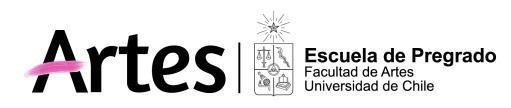 PROGRAMA ACTIVIDAD CURRICULARComponentesDescripciónNombre del cursoAcondicionamiento Corporal para la Danza IV.Course NameBody conditioning for dance IV.CódigoACDA232-203Unidad académica/ organismo de la unidad académica que lo desarrollaFacultad de Artes, Departamento de DanzaCarácterSemestral, obligatorioNúmero de créditos SCT 2Línea de FormaciónInterpretación en Danza Contemporánea NivelIII semestreRequisitosAcondicionamiento Corporal para la Danza IIPropósito formativoCurso de carácter práctico-teórico que integra contenidos provenientes de diversas visiones y aproximaciones corporales concentradas en sistemas somáticos, biomecánica, prácticas orientales y el deporte.En este semestre el énfasis está en potenciar el desarrollo de las propias posibilidades corporales, considerando debilidades y fortalezas en relación a las capacidades físicas cuantitativas de: resistencia cardiovascular, flexibilidad pasiva, estática y dinámica, fuerza relativa, fuerza específica y velocidad; y cualitativas de: alineación, conectividad (cadenas musculares, cadenas miofaciales), soporte de la respiración y disociaciones complejas.Procesos de atención y autodisciplina, entregando herramientas para desarrollar una práctica autónoma.Competencias específicas a las que contribuye el curso1 Interpretar danza contemporánea.Sub-competencias específicas a las que contribuye el curso1.1.1 Aplicando habilidades corporales a través de la exploración somática, kinética y técnicas del movimiento para ampliar su registro interpretativo.Competencias genéricas transversales a las que contribuye el curso Capacidad autocrítica: examinar los procesos y resultados de las propias acciones y trabajos, siendo capaz de establecer tanto las propias fortalezas a mantener como las debilidades a superar, para regular sus acciones mediante una planificación orientada a la mejora.
Resultados de aprendizaje1. Aplica y valora los aspectos esenciales de las alineaciones anatómicas, necesarios para una práctica segura y eficiente.  2. Aplica las conexiones globales para un diálogo coordinado entre el centro y la periferia Coordinando el centro de peso con las extremidades (inferior y superior), facilitando una postura dinámica a favor y en contra de la gravedad . 3. Desarrolla las cualidades físicas coordinativas y condicionantes (fuerza, resistencia, flexibilidad).4. Ejercita y valora los procesos mecánicos y perceptivos de la respiración para asistencia en la movilidad,  estabilidad y resistencia corporal.Saberes / ContenidosAlineaciones anatómicasPostura dinámica (modulación tónica)Flexibilidad Centro de pesoRespiración Estabilidad del tren superiorResistencia aeróbica y dinámica MetodologíasClases prácticas en modalidad remota, en donde se trabajará la ejecución de Asanas y ejercicios basados en diversos sistemas y estilos de Yoga , extrayendo elementos del Iyengar Yoga, y del Dinamic yoga de manera de darle fluidez  a la práctica. Se hará análisis del movimiento que se ejecuta y se trabajará con especial atención en la autocorrección. Se pondrá además atención al encontrar un ritmo de práctica que permita reforzar la resistencia y la dinámica en la práctica misma.En cada clase se promoverá principalmente el trabajo individual por sobre el grupal a través de la  ejecución de las secuencias, haciendo énfasis en  la observación y la exploración dentro de la propia estructura física, para que cada estudiante pueda encontrar y entender sus propias tendencias de movimiento, limitaciones y fortalezas y pueda ir progresando en la mejora de cada aspecto, por medio del énfasis en la experiencia interna y personal con las Asanas practicadas en clases.Modelo de clases:-Presentación, práctica y análisis de las Asanas, desde las básicas a las avanzadas progresivamente. La progresión en la complejidad de estas será de acuerdo a los avances que se logren de manera individual  en cada práctica.-Análisis del movimiento, correcciones generales.En el formato virtual trabajaremos la propiocepción y la retroalimentación del profesor de acuerdo a procesos personales.-Espacio de conversación para la reflexión en torno a las experiencias de cada estudiante.EvaluaciónSe realizarán tres controles prácticos sincrónicos y dos autoevaluaciones de proceso. Ambas instancias deberán  integrar aspectos como asistencia, avances, participación y presencia activa en las clases, compromiso y responsabilidad.El estudiante será informado de los criterios específicos de cada evaluación una semana antes de la fecha del control.Lunes 4 Octubre, + autoevaluaciónLunes 29 de Noviembre, +autoevaluaciónLunes 13 de DiciembreEs fundamental que el estudiante que no puede encender la cámara y por alguna razón fundamentada tenga que estar de manera asincrónica, entregue cápsulas del proceso , mínimo cada dos semanas.Requisitos de aprobaciónLa asistencia mínima de ésta actividad curricular es de 85%, siguiendo los artículos 6, 7 ,8 y 9 del Reglamento de la carrera. El Estudiante debe presentarse a examen, siguiendo los estipulado en el artículo 10, pudiendo aprobar con la nota mínima de 4,0.En modalidad remota la asistencia es menor a lo establecido , pero en este semestre es fundamental la sincronía, de no ser así el trabajo asincrónico debe dar cuenta de los avances. Palabras claveDesarrollo de las propias posibilidades corporales, fuerza, flexibilidad, Respiración, AutodisciplinaBibliografía obligatoria  Swami Aivananda Radha, Hatha Yoga, El lenguaje oculto Símbolos, secretos y metáforas,  Ediciones  LidiumBibliografía complementaria- Iyengar B.K.S., Yoga Vriksa : El árbol del yoga, Editorial Kairós